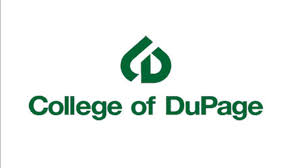 DMIS 1100 -Pathophysiology Panorama Topics 2020Abdominal Aortic AneurysmAnencephalyAtherosclerosisBicornuate uterusBreast Cancer (DCIS)CirrhosisCleft lip/palateClub footCystic hygromaDeep Vein thrombosisDermoid cystEctopic pregnancyFatty liver diseaseGallbladder carcinomaGangrenous cholecystitisGastroschisis/OmphaloceleHepatitis CHepatocellular carcinomaHydatidiform moleIntussusceptionNephroblastomaNeuroblastomaPancreatic carcinomaPancreatic pseudocystPlacental disordersPolycystic ovarian syndromeRenal cell carcinomaSpina bifidaTesticular cancerTetralogy of FallotThyroid cancerTubo-ovarian abscessTwin-to-twin transfusionVaricocele